                                     Budget Request for Study Abroad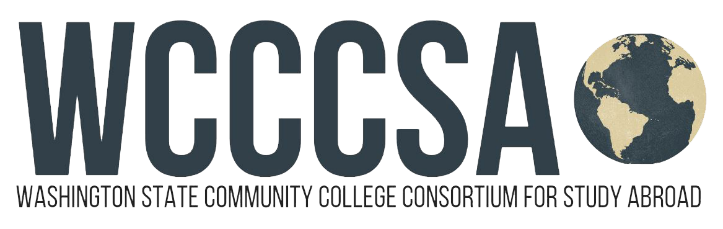 Student Name: Student ID: Current Email Address: Have you been accepted into the program yet?             Yes                     No             Not Sure Program Name: WCCCSAProgram website: www.wcccsa.comWCCCSA Program: Program Dates: Start:                           /             /             .            month  -  day   -  year End:                        /            /               .          month  -  day  -  year Circle Term(s) You Will Be Abroad:Summer           Fall               Early FallWinter        Spring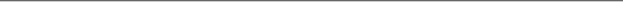  Circle Program Length: Quarter        Short-Term          Information below includes estimates; update if needed for your own circumstances:Information below includes estimates; update if needed for your own circumstances:Program Fee:Tuition:                                                                                                                                                                      Approx.Books & supplies:                                                                                                                                                   Approx.Food:                                                                                                                                                                          Approx.Transportation (local and/or airfare):Program-related Personal Expenses (laundry, telephone, personal travel):                                      Approx.Health-Related expenses (Insurance, immunizations, travel clinic)                                                      Approx.Optional excursions/activities:                                                                                                                         Approx.Estimated TotalWCCCSA – Study Abroad Coordinator SignatureDate